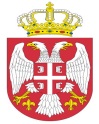 Република СрбијаАутономна Покрајина Војводина							ОПШТИНСКА УПРАВА ОПШТИНЕ ОЏАЦИ       			Одељење за урбанизам, стамбено-комуналне иимовинско-правне послове   Број: ROP-ODZ-10715-IUP-18/2022Заводни број:351-355/2022-01Дана: 22.08.2022. године      О Џ А Ц ИОдељење за урбанизам, стамбено-комуналне и имовинско-правне послове, поступајући по захтеву инвеститора, доо за грађевинарство, производњу и трговину “Стојановић“,  улица Војводе Мишића број 58, Оџаци, за издавање употребне дозволе, на основу члана 158. Закона о планирању и изградњи („Сл.гласник РС“,број 72/09, 81/09-испр., 24/2011, 121/2012, 42/2013- одлука УС, 50/2013- одлука УС, 98/2013-одлука УС, 132/2014, 145/14, 83/18, 31/19 и 37/19 др закон), члана 43. Правилника о поступку спровођења обједињене процедуре електронским путем („Сл.гласник РС“, бр. 68/19), члана 81. став 1. тачка 3. Статута општине Оџаци („Сл. лист општине Оџаци“, број 2/19), члана 19. Одлуке о организацији Општинске управе општине Оџаци („Службени лист општине Оџаци“, број 11/22), Решења број  03-19-10-2/2021-02 од 25.01.2021. године и члана 136. Закона о општем управном поступку („Службени гласник РС“, бр. 18/2016 и 95/18 аутентично тумачење), доноси:Р Е Ш Е Њ ЕО УПОТРЕБНОЈ ДОЗВОЛИИздаје се инвеститору, доо за грађевинарство, производњу и трговину “Стојановић“, улица Војводе Мишића број 58, Оџаци, дозвола за употребу стамбене зграде Пo+П+3 – вишепородично становање (зграда2) - II фаза и прикључка на комуналну инфраструктуру (електроенергетска мрежа) саграђене на катастарској парцели број 405/13 к.о. Оџаци, површине 2399 m2. Објекат је категорије Б, класификационе ознаке 112221.Бруто површина објекта број 3 износи 230 m2.Посебни делови објекта број 3 ( у згради је формирано 11 посебних делова објекта и заједнички простор) су:Посебни део објекта број 1 –четворособан стан у приземљу, нето површине 94,58 m2 , састоји се од: ходника, три собе, дневне собе, кухиње са трпезаријом, купатила, тоалета и две лође;  Посебни део објекта број 2 –двособан стан у приземљу, нето површине 54,27 m2 , састоји се од: предсобља, собе, дневне собе са трпезаријом, кухиње, купатила и лође; Посебни део објекта број 3 – трособан стан на првом спрату нето површине 65,33 m2 састоји се од: улаза, кухиње, дневне соба са трпезаријом, предсобља, две собе, купатила и лође; Посебни део објекта број 4- двособан стан на првом спрату,  нето површине 49,13 m2, састоји се од: предсобља, собе, дневне соба са трпезаријом, кухиње, купатила и лође; Посебни део објекта број 5–двособан стан на првом спрату, нето површине 52,26 m2 , састоји се од: предсобља, собе, дневне соба, кухиње са трпезаријом, купатила и лође; Посебни део објекта број 6- трособан стан на другом спрату, нето површине 64,65 m2 , састоји се од: улаза, предсобља, две собе, дневне собе са трпезаријом, кухиње, купатила и лође; Посебни део објекта број 7- двособан стан на другом спрату, нето површине 48,84 m2 , састоји се од: предсобља, собе, дневне собе са трпезаријом, кухиње, купатила и лође; Посебни део објекта број 8- двособан стан на другом спрату, нето површине 53,80 m2 , састоји се од: предсобља, собе, дневне собе са трпезаријом, кухиње, купатила и лође; Посебни део објекта број 9-трособан стан на трећем спрату, нето површине 65,12 m2 , састоји се од: улаза, предсобља, две собе, дневне собе са трпезаријом, кухиње, купатила и лође; Посебни део објекта број 10- двособан стан на трећем спрату, нето површине 49,21 m2 , састоји се од: предсобља, собе, дневне собе са трпезаријом, кухиње, купатила и лође; Посебни део објекта број 11- двособан стан на трећем спрату, нето површине 71,14m2 , састоји се од: предсобља, собе, дневне собе са трпезаријом, кухиње, купатила и лође; Свим посебним деловима објекта од броја 1 до броја 11 припада по један помоћни простор у подруму, и то:Посебном делу објекта број 1 припада подрумска остава од 5,28 m2 .Посебном делу објекта број 2 припада подрумска остава од 3,61 m2 .Посебном делу објекта број 3 припада подрумска остава од 3,61 m2 .Посебном делу објекта број 4 припада подрумска остава од 3,61 m2 .Посебном делу објекта број 5 припада подрумска остава од 3,61 m2 .Посебном делу објекта број 6 припада подрумска остава од 3,36 m2 .Посебном делу објекта број 7 припада подрумска остава од 4,20 m2 .Посебним деловима објекта од броја 8 до броја 11 припада подрумска остава од 4,06 m2 .Заједнички простор се састоји од:-Заједничких просторија подрума (три ходника и степенишног простора) укупне површине 39,76 m2;- Заједничких просторија приземља (спољних и улазног степеништа и рампе у површини од 11,01 m2 ; унутрашњих-ходника и степеног простора у површини од 19,61 m2);-Заједничких просторија првог спрата (ходника и степенишног простора) укупне површине 15,98 m2 ;-Заједнички просторија другог спрата (ходника и степенишног простора) укупне површине 15,94 m2 ;- Заједнички просторија трећег спрата (ходника и степенишног простора) укупне површине 16,33 m2 ;Укупна површина  посебних делова објекта од броја 1 до 11 (стамбени простор) износи 649,64 m2.Укупна површина  посебних делова објекта од броја 1 до 12 (помоћни простор) износи 43,52 m2.Укупна површина заједничких просторија износи 118,63 m2 .Радови су изведени на основу Решења о грађевинској дозволи број: ROP-ODZ-10715-CPIН-13/2021 од 16.11.2021. године. Саставни део овог Решења чини:Извештај Комисије за технички преглед објекта од 20.06.2022. године са предлогом за издавање употребне дозволе, председник Комисије Стојан Соколовић, дипл.инж.грађ. лиценца број 410 0783 03 и члан Комисије Петар Бранежац, дипл.инж.ел., лиценца број 350 И539 10;Елаборат геодетских радова број: 952-092-48565/2022 од 31.05.2022.године израђен од стране ГБ „ДП Геометар”  Оџаци, ул. Сомборска бр.16;Енергетски пасош број ЕП000700381 од 30.05.2022. године израђен од стране „Aliquantum“, Нови Сад, Футошки пут 35, одговорни пројектант  Зоран Рашевић, дипл.инж.арх., лиценца број 381 0240 12;Пројекат за извођење 271-11/2021 ПЗИ новембар 2021. године израђен од стране Пројектног бироа „Свод“ Оџаци, одговорно лице пројектанта Ненад Стаменковић, главни пројектант Ненад Стаменковић, дипл.инж.грађ., лиценца број 311 0578 03:Изјава инвеститора, стручног надзора и извођача радова да при извођењу радова није дошло до одступања од пројекта за извођење.Гарантни рок за објекат из става 1. диспозитива овог решења утврђује се применом Правилника о садржини и начину вршења техничког прегледа објекта, саставу комисије, садржини предлога комисије о утврђивању подобности објекта за употребу, осматрању тла и објекта у току грађења и употребе и минималним гарантним роковима за поједине врсте објеката („Сл. гласник РС“, број 27/15). О б р а з л о ж е њ е“Стојановић“ доо за грађевинарство, производњу и трговину, улица Војводе Мишића број 58, Оџаци, преко пуномоћника Стаменковић Ненада из Оџака, поднео је овом Одељењу, преко централне евиденције обједињене процедуре електронским путем, захтев за издавање употребне дозволе за објекат ближе описане у диспозитиву овог решења.Уз захтев, подносилац захтева је доставио:Извештај Комисије за технички преглед објекта од 20.06.2022. године са предлогом за издавање употребне дозволе, председник Комисије Стојан Соколовић, дипл.инж.грађ. лиценца број 410 0783 03 и члан Комисије Петар Бранежац, дипл.инж.ел., лиценца број 350 И539 10;Елаборат геодетских радова, број 952-092-48565/2022 од 31.05.2022.године израђен од стране ГБ „ДП Геометар”  Оџаци, ул. Сомборска бр.16;Пројекат за извођење извођење 271-11/2021 ПЗИ новембар 2021. године израђен од стране Пројектног бироа „Свод“ Оџаци, одговорно лице пројектанта Ненад Стаменковић, главни пројектант Ненад Стаменковић, дипл.инж.грађ., лиценца број 311 0578 03, који чини:-главна свеска 0, израђена од стране Пројектног бироа „Свод“ Оџаци, одговорно лице пројектанта Ненад Стаменковић, главни пројектант Ненад Стаменковић, дипл.инж.грађ., лиценца број 311 0578 03;-пројекат архитектуре 1, израђен од стране Пројектног бироа „Свод“ Оџаци, одговорно лице пројектанта Ненад Стаменковић, одговорни пројектант Божидар Важић, дипл.инж.арх., лиценца број 300 Г009 08;-пројекат конструкције 2/1 израђен од стране Пројектног бироа „Свод“ Оџаци, одговорно лице пројектанта Ненад Стаменковић, одговорни пројектант Ненад Стаменковић, дипл.инж.грађ., лиценца број 311 0578 03;-пројекат хидротехничких инсталација 3, израђен од стране Пројектног бироа објеката „Свод“ Оџаци, одговорно лице пројектанта Ненад Стаменковић, одговорни пројектант Ненад Стаменковић, дипл.инж.грађ., лиценца број 311 0578 03;-пројекат електроенергетских инсталација 4, израђен од стране „Круг“, Кула, под бројем Е-056/20-ПЗИ 9/20, одговорни пројектант Здравко Лалић, дипл.инж.ел., лиценца  број 350 1280 03;-пројекат спољног уређења 9, израђен од стране Пројектног бироа „Свод“ Оџаци, одговорно лице пројектанта Ненад Стаменковић, одговорни пројектант Ненад Стаменковић, дипл.инж.грађ., лиценца број 311 0578 03;Изјава инвеститора, стручног надзора и извођача радова да при извођењу радова није дошло до одступања од пројекта за извођење;Енергетски пасош број ЕП000700381 од 30.05.2022. године израђен од стране „Aliquantum“, Нови Сад, Футошки пут 35, одговорни пројектант  Зоран Рашевић, дипл.инж.арх., лиценца број 381 0240 12;Решење РГЗ-Сектор за дигиталну трансформацију број: 952-02-10-092-35252/2022 од 18.08.2021. године;Пуномоћ за подношење захтева;Доказ о уплати административних такси, накнада и доказ о уплати накнаде за Централну евиденцију.	Поступајући по захтеву, овај орган је извршио проверу испуњености формалних услова и то да ли је: 1) надлежан за поступање по захтеву; 2) да ли је подносилац захтева лице које, у складу са Законом може бити подносилац захтева за издавање употребне дозволе; 3) да ли је захтев поднет у прописаној форми и да ли садржи све прописане податке; 4) да ли је уз захтев приложена сва документација прописана Законом и подзаконским актима донетим на основу Закона; 5) да ли је уз захтев приложен доказ о уплати прописане накнаде, односно таксе и утврдио да су формални услови из члана 43. Правилника о поступку спровођења обједињене процедуре електронским путем („Сл.гласник РС“, број 68/19), испуњени.На основу напред наведеног и из утврђених чињеница, а у складу са чланом 158. Закона о планирању и изградњи („Сл.гласник РС“,број 72/09, 81/09-испр., 24/2011, 121/2012, 42/2013- одлука УС, 50/2013- одлука УС, 98/2013-одлука УС, 132/2014, 145/14, 83/18, 31/19 и 37/19 др закон), донето је решење као у диспозитиву.	ПОУКА О ПРАВНОМ ЛЕКУ: Против овог решења може се изјавити жалба у року од 8 дана од дана пријема истог, кроз Централни информациони систем за електронско поступање у оквиру обједињене процедуре, Покрајинском секретаријату за eнергетику, грађевинарство и саобраћај у Новом Саду, ул. Булевар Михајла Пупина број 16.  Обрадио:дипл.правник, Светлана Јовановић							             Руководилац Одељења,							дипл.инж.грађ. Татјана Стаменковић